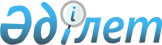 О внесении изменения в Указ Президента Республики Казахстан от 24 марта 1999 года N 89
					
			Утративший силу
			
			
		
					Указ Президента Республики Казахстан от 26 января 2001 года N 542. Утратил силу - Указом Президента РК от 11 февраля 2002 г. N 806 ~U020806

      Постановляю: 

      1. Внести в Указ Президента Республики Казахстан от 24 марта 1999 года N 89 U990089_ "О штатной численности, структуре Администрации Президента Республики Казахстан и перечне должностных лиц, обеспечивающих деятельность Президента Республики Казахстан" следующее изменение:      в структуре Администрации Президента Республики Казахстан, утвержденной названным Указом, строки:     "Представитель Президента в Сенате Парламента     Представитель Президента в Мажилисе Парламента"     изложить в следующей редакции:     "Представительство Президента в Парламенте".     2. Признать утратившим силу распоряжение Президента Республики Казахстан от 4 апреля 1994 года N 1623  N941623_ .      3. Настоящий Указ вступает в силу со дня подписания.      Президент     Республики Казахстан(Специалисты: Умбетова А.М.,              Цай Л.Г.) 
					© 2012. РГП на ПХВ «Институт законодательства и правовой информации Республики Казахстан» Министерства юстиции Республики Казахстан
				